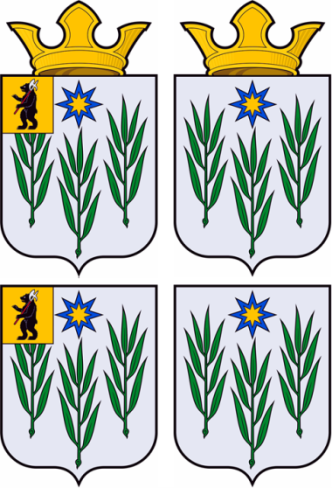 АДМИНИСТРАЦИЯИВНЯКОВСКОГО СЕЛЬСКОГО ПОСЕЛЕНИЯЯрославского муниципального районаЯрославской областиПОСТАНОВЛЕНИЕВ соответствии с Федеральным законом от 6 октября .  № 131-ФЗ «Об общих принципах организации местного самоуправления в Российской Федерации», постановлением Администрации Ярославского муниципального района от 21.10.2020      № 1821 «Об утверждении муниципальной целевой программы «Комплексные меры противодействия распространению наркотических средств и их незаконному обороту на территории Ярославского муниципального района на 2021 - 2023 годы», иными нормативными правовыми актами, АДМИНИСТРАЦИЯ СЕЛЬСКОГО ПОСЕЛЕНИЯ ПОСТАНОВЛЯЕТ:1. Утвердить  муниципальную целевую программу «Меры по противодействию незаконному обороту наркотических средств и психотропных веществ и злоупотреблению ими на территории Ивняковского сельского поселения Ярославского муниципального района Ярославской области» на 2021-2023 годы.2. Разместить настоящее постановление на официальном сайте Администрации Ивняковского сельского поселения в сети Интернет. 3. Контроль за исполнением настоящего постановления возложить на заместителя Главы Ивняковского сельского поселения Буличенко А.В. 4.  Постановление вступает в силу с момента подписания.                                                              УТВЕРЖДЕНА       постановлением                                                                                         Администрации  Ивняковского                                                                       сельского поселения                                                                                     от ____. ______.2020 № ____МУНИЦИПАЛЬНАЯ ЦЕЛЕВАЯ ПРОГРАММА«Меры по противодействию незаконному обороту наркотических средств и психотропных веществ и злоупотреблению ими на территории Ивняковского сельского поселения Ярославского муниципального района Ярославской области» на 2021-2023 годыПАСПОРТМуниципальной целевой программы«Меры по противодействию незаконному обороту наркотических средств и психотропных веществ и злоупотреблению ими на территории Ивняковского сельского поселения Ярославского муниципального района Ярославской области»  на 2021-2023 годы Сведения об общей потребности в ресурсахАнализ и оценка проблемы, решение которой осуществляется путем реализации ПрограммыСреди множества социальных проблем современного российского общества проблема массовой наркотизации населения выходит на одно из первых мест.Необходимость принятия настоящей программы вызвана тем, что современная ситуация в России, в том числе в области, характеризуется неуклонным расширением незаконного распространения и немедицинского потребления наркотиков, что представляет серьезную угрозу здоровью нации, экономике страны, правопорядку и безопасности государства.Главным критерием оценки эффективности реализации государственной политики в сфере противодействия наркомании является сокращение масштабов незаконного потребления наркотиков.Особую обеспокоенность вызывает распространенность наркомании среди молодежи. За последние годы отмечается стойкая тенденция к процессу "омоложения" наркоконтингента. Потребители наркотиков являются потенциальными носителями таких заболеваний, как гепатит "В" и "С", ВИЧ-инфекция, сифилис и другие.Одной из основных причин сложившейся ситуации с распространением наркомании среди молодежи является недостаточное воспитание духовно-нравственных основ человека, когда подрастающему поколению с 90-х годов прошлого века средства массовой информации предлагают культ насилия, проституции, цинизма. Существует острая необходимость совершенствования целенаправленной антинаркотической работы, прежде всего в таком ее направлении, как формирование и пропаганда здорового образа жизни среди детей и молодежи.В борьбе по противодействию наркопреступности важно, чтобы здоровый образ жизни, нетерпимость к немедицинскому потреблению наркотиков и его распространителям стали главными идеологическими основами общества.При этом следует принять как факт, что сами по себе ни жесткая репрессивнаяполитика, ни легализация наркотиков, испробованные в различных странах мира, проблемы не решают. Предотвращение появления спроса на наркотики, равно как и егосокращение - одно из самых эффективных средств в борьбе с наркоманией и наркопреступностью.Очевидно, что в решении этой проблемы необходима организация взаимодействия всех уровней власти, правоохранительных структур, общественных и религиозных организаций. Именно поэтому Программа носит межведомственный характер.Цель и задачи Программы       Целью Программы является реализация комплекса мероприятий по противодействию незаконному обороту наркотических средств и психотропных веществ и злоупотреблению ими на территории Ивняковского сельского поселения Ярославского муниципального района Ярославской области.Задачи Программы: Проведение мероприятий, направленных на противодействие незаконному обороту наркотических средств и психотропных веществ и злоупотребление ими на территории Ивняковского сельского поселенияПеречень мероприятий муниципальной программы «Меры по противодействию незаконному обороту наркотических средств и психотропных веществ и злоупотреблению ими на территории Ивняковского сельского поселения Ярославского муниципального района Ярославской области» на 2021-2023 годыСведения о распределении объемов и источников финансирования по годамУправление Программой и контроль за ходом ее реализацииАдминистрация Ивняковского сельского поселения Ярославского муниципального района Ярославской области:- осуществляет координацию и контроль работ по выполнению муниципальной целевой программы;- вносит в установленном порядке предложения по уточнению мероприятий Программы с учетом складывающейся социально-экономической ситуации;- обеспечивает контроль за целевым расходованием средств;- выносит на рассмотрение предложения по повышению эффективности реализации и корректировке Программы;- предоставляет в установленные сроки содержательный финансовый отчет о реализации мероприятий Программы, целевом расходовании средств.Целевые показатели программы и методика оценки эффективности и результативности реализации программыОценка эффективности программы осуществляется в целях оценки планируемого вклада результатов программы в соответствии с постановлением администрации Ивняковского сельского поселения Ярославской области № 284 от 31.12.2019 года «Об утверждении  порядка разработки, реализации  и оценки эффективности муниципальных программ Ивняковского сельского поселения Ярославского муниципального района Ярославской области».Целевые показатели:Данная Методика применяется для оценки результативности и эффективности реализации МП. В настоящей Методике используются понятия плановых и фактических значений (показателей целей и мероприятий), которые следует трактовать следующим образом:плановые значения – это значения, предусмотренные МП с учетом последних утвержденных изменений на момент отчета;фактические значения – это значения, представляемые ответственным исполнителем МП, как фактически достигнутые в ходе ее реализации.Результативность исполнения МП – степень достижения запланированных целевых показателей за отчетный период. Расчет результативности реализации Программы (Р) производится  по формуле  (если показатель направлен на увеличение):Р = ∑целевых показателей  * (Xфакт÷ Xплан)*100%,   (если показатель направлен на уменьшение):Р = ∑ целевых показателей  *  (Xплан÷ Xфакт)*100%,  где:Х факт   ––  фактическое значение показателя;Х план –   плановое значение показателя;     При значении «Р» более 85 процентов результативность реализации Программы признается высокой, при значении  от 75 до 85 процентов – средней, менее  75 процентов – низкой.     Эффективность реализации Программы оценивается ответственным исполнителем за год путём соотнесения степени достижения основных целевых показателей Программы с уровнем её финансирования с начала реализации.Эффективность реализации Программы (Э) рассчитывается по формуле:Э = Р ÷ (Fфакт÷Fплан),где:Р– показатель результативности реализации Программы;Fфакт – сумма финансирования Программы на текущую дату;Fплан – плановая сумма финансирования  Программы на текущий год.При значении показателя Э менее 75 процентов эффективность Программы признается низкой, при значении  от 75 до 85 процентов – средней,  свыше   85 процентов – высокой.от   _____  ______ 2020 года                                             № _____  Об  утверждении муниципальной целевой программы «Меры по противодействию незаконному обороту наркотических средств и психотропных веществ и злоупотреблению ими на территории Ивняковского сельского поселения Ярославского муниципального района Ярославской области»  на 2021-2023 годы Глава сельского поселения                                    И.И. ЦуренковаНаименование программыМуниципальная целевая программа «Меры по противодействию незаконному обороту наркотических средств и психотропных веществ и злоупотреблению ими на территории Ивняковского сельского поселения Ярославского муниципального района Ярославской области» на 2021-2023 годы   (далее Программа)Основание для разработки- Федеральный закон от 6.10.2003 г. № 131-ФЗ «Об общих принципах организации местного самоуправления в Российской Федерации»;- постановление Администрации Ярославского муниципального района от 21.10.2020 № 1821 «Об утверждении муниципальной целевой программы «Комплексные меры противодействия распространению наркотических средств и их незаконному обороту на территории Ярославского муниципального района на 2021 - 2023 годы»;- Устав Ивняковского сельского поселенияЗаказчик ПрограммыАдминистрация Ивняковского сельского поселения Ярославского муниципального района Ярославской областиРазработчик Программы   Администрация Ивняковского сельского поселения Ярославского муниципального района Ярославской областиОтветственный исполнитель    Администрация Ивняковского сельского поселения Ярославского муниципального района Ярославской областиКоординатор Программы    Заместитель Главы сельского поселения - Буличенкко Андрей ВалентиновичЦельпрограммы          Реализация комплекса мероприятий по противодействию незаконному обороту наркотических средств и психотропных веществ и злоупотреблению ими на территории Ивняковского сельского поселения Ярославского муниципального района Ярославской областиПеречень разделов Программы Паспорт ПрограммыСведения об общей потребности в ресурсах Анализ и оценка проблемы, решение которой осуществляется путем реализации ПрограммыЦель и задачи ПрограммыПеречень и описание программных мероприятийСведения о распределении объемов и источников финансирования по годамУправление Программой и контроль за ходом ее реализацииЦелевые показатели программы и методика оценки эффективности и результативности реализации программыСрокиреализациипрограммы2021-2023Источники финансирования программыКонтроль за исполнением программыЗаместители Главы Администрации Ивняковского сельского поселения – Антонова Наталия Влладимировна, Буличенкко Андрей ВалентиновичОсновные ожидаемые результаты программы- организация мероприятий по профилактике незаконного оборота наркотических средств и психотропных веществ и злоупотреблению ими на территории Ивняковского сельского поселения Ярославского муниципального района, гармонизация межнациональных отношений;- организационные и правовые меры противодействия злоупотреблению наркотиками незаконному их обороту;- обеспечение контроля за незаконным распространением наркотиков и психотропных веществ;- координация межведомственного взаимодействия с государственными, общественными организациями, ведомствами, религиозными конфессиями;- пропаганда здорового образа жизни;- совершенствование антиалкогольной, антинаркотической пропаганды в средствах массовой информации;- проведение совещаний, семинаров, "круглых столов" по проблемам профилактики наркомании;- мониторинг наркоситуации: проведение социологических исследований путем анкетирования;- обнаружение незаконных посевов наркосодержащих растений, уничтожение дикорастущей конопли;- поддержка социально значимых инициатив молодежных общественных объединений по пропаганде здорового образа жизни и профилактике наркомании;- развитие волонтерского движения по формированию здорового образа жизни и профилактике наркомании;- организация профилактической работы по формированию здорового образа жизни;- оснащение спортивным оборудованием спортивных сооружений и дворовых площадок на территории поселения;- проведение организационно-массовых мероприятий, акций, направленных на профилактику наркомании и асоциального поведения, пропаганду здорового образа жизни, развитие творческого потенциала молодежи;- изготовление, приобретение, распространение и размещение полиграфической продукции и иных видов рекламно-информационных материалов по пропаганде здорового образа жизни и профилактике наркомании;- совершенствование нормативно-правовой базы Ивняковского сельского поселения.Источники финансированияПлановый объем финансирования, тыс. руб.Плановый объем финансирования, тыс. руб.Плановый объем финансирования, тыс. руб.Плановый объем финансирования, тыс. руб.Источники финансированияВсего202120222023Бюджет Ивняковского СП ЯМР ЯО30.010,010,010,0Бюджет ЯМР0,00,00,00,0Областной бюджет0,00,00,00,0Федеральный бюджет0,00,00,00,0Внебюджетные источники0,00,00,00,0Итого по программе30.010,010,010,0№п/пМероприятияСроки исполненияИсточник финансированияОбъём финансирования мероприятия всего, тыс. руб.Объем финансирования по годам реализации, тыс. руб.:Объем финансирования по годам реализации, тыс. руб.:Объем финансирования по годам реализации, тыс. руб.:№п/пМероприятияСроки исполненияИсточник финансированияОбъём финансирования мероприятия всего, тыс. руб.20212022202312345678Цель: Реализация комплекса мероприятий по противодействию незаконному обороту наркотических средств и психотропных веществ и злоупотреблению ими на территории Ивняковского сельского поселения Ярославского муниципального района Ярославской области.Цель: Реализация комплекса мероприятий по противодействию незаконному обороту наркотических средств и психотропных веществ и злоупотреблению ими на территории Ивняковского сельского поселения Ярославского муниципального района Ярославской области.Цель: Реализация комплекса мероприятий по противодействию незаконному обороту наркотических средств и психотропных веществ и злоупотреблению ими на территории Ивняковского сельского поселения Ярославского муниципального района Ярославской области.Цель: Реализация комплекса мероприятий по противодействию незаконному обороту наркотических средств и психотропных веществ и злоупотреблению ими на территории Ивняковского сельского поселения Ярославского муниципального района Ярославской области.Цель: Реализация комплекса мероприятий по противодействию незаконному обороту наркотических средств и психотропных веществ и злоупотреблению ими на территории Ивняковского сельского поселения Ярославского муниципального района Ярославской области.Цель: Реализация комплекса мероприятий по противодействию незаконному обороту наркотических средств и психотропных веществ и злоупотреблению ими на территории Ивняковского сельского поселения Ярославского муниципального района Ярославской области.Цель: Реализация комплекса мероприятий по противодействию незаконному обороту наркотических средств и психотропных веществ и злоупотреблению ими на территории Ивняковского сельского поселения Ярославского муниципального района Ярославской области.Цель: Реализация комплекса мероприятий по противодействию незаконному обороту наркотических средств и психотропных веществ и злоупотреблению ими на территории Ивняковского сельского поселения Ярославского муниципального района Ярославской области.Задача 1. Проведение мероприятий, направленных на противодействие незаконному обороту наркотических средств и психотропных веществ и злоупотребление ими на территории Ивняковского сельского поселенияЗадача 1. Проведение мероприятий, направленных на противодействие незаконному обороту наркотических средств и психотропных веществ и злоупотребление ими на территории Ивняковского сельского поселенияЗадача 1. Проведение мероприятий, направленных на противодействие незаконному обороту наркотических средств и психотропных веществ и злоупотребление ими на территории Ивняковского сельского поселенияЗадача 1. Проведение мероприятий, направленных на противодействие незаконному обороту наркотических средств и психотропных веществ и злоупотребление ими на территории Ивняковского сельского поселенияЗадача 1. Проведение мероприятий, направленных на противодействие незаконному обороту наркотических средств и психотропных веществ и злоупотребление ими на территории Ивняковского сельского поселенияЗадача 1. Проведение мероприятий, направленных на противодействие незаконному обороту наркотических средств и психотропных веществ и злоупотребление ими на территории Ивняковского сельского поселенияЗадача 1. Проведение мероприятий, направленных на противодействие незаконному обороту наркотических средств и психотропных веществ и злоупотребление ими на территории Ивняковского сельского поселенияЗадача 1. Проведение мероприятий, направленных на противодействие незаконному обороту наркотических средств и психотропных веществ и злоупотребление ими на территории Ивняковского сельского поселения1.1Организация мониторинга наркоситуации  в поселении проведение социологических исследований, опросов, анкетирования учащихся образовательных учреждений2021-2023Местный бюджет3,01,01,01,01.1Организация мониторинга наркоситуации  в поселении проведение социологических исследований, опросов, анкетирования учащихся образовательных учреждений2021-2023Бюджет ЯМР0,00,00,00,01.1Организация мониторинга наркоситуации  в поселении проведение социологических исследований, опросов, анкетирования учащихся образовательных учреждений2021-2023Областной бюджет0,00,00,00,01.1Организация мониторинга наркоситуации  в поселении проведение социологических исследований, опросов, анкетирования учащихся образовательных учреждений2021-2023Федеральный бюджет0,00,00,00,01.1Организация мониторинга наркоситуации  в поселении проведение социологических исследований, опросов, анкетирования учащихся образовательных учреждений2021-2023Внебюджетные источники0,00,00,00,021.2Организация и проведение общественных акций, направленных на профилактику потребления наркотических средств, асоциального поведения, пропаганду здорового образа жизни, развитие творческого потенциала молодежи2021-2023Местный бюджет3,01,01,01,021.2Организация и проведение общественных акций, направленных на профилактику потребления наркотических средств, асоциального поведения, пропаганду здорового образа жизни, развитие творческого потенциала молодежи2021-2023Бюджет ЯМР0,00,00,00,021.2Организация и проведение общественных акций, направленных на профилактику потребления наркотических средств, асоциального поведения, пропаганду здорового образа жизни, развитие творческого потенциала молодежи2021-2023Областной бюджет0,00,00,00,021.2Организация и проведение общественных акций, направленных на профилактику потребления наркотических средств, асоциального поведения, пропаганду здорового образа жизни, развитие творческого потенциала молодежи2021-2023Федеральный бюджет0,00,00,00,021.2Организация и проведение общественных акций, направленных на профилактику потребления наркотических средств, асоциального поведения, пропаганду здорового образа жизни, развитие творческого потенциала молодежи2021-2023Внебюджетные источники0,00,00,00,031.3Квотирование рабочих мест для подростков и молодежи на предприятиях поселения2021-2023Местный бюджет0,00,00,00,031.3Квотирование рабочих мест для подростков и молодежи на предприятиях поселения2021-2023Бюджет ЯМР0,00,00,00,031.3Квотирование рабочих мест для подростков и молодежи на предприятиях поселения2021-2023Областной бюджет0,00,00,00,0Федеральный бюджет0,00,00,00,0Внебюджетные источники0,00,00,00,041.4Проведение работы по выявлению из числа призывников лиц, допускающих немедицинское потребление наркотиков, с целью исключения призыва в армию больных наркоманией2021-2023Местный бюджет0,00,00,00,041.4Проведение работы по выявлению из числа призывников лиц, допускающих немедицинское потребление наркотиков, с целью исключения призыва в армию больных наркоманией2021-2023Бюджет ЯМР0,00,00,00,041.4Проведение работы по выявлению из числа призывников лиц, допускающих немедицинское потребление наркотиков, с целью исключения призыва в армию больных наркоманией2021-2023Областной бюджет0,00,00,00,041.4Проведение работы по выявлению из числа призывников лиц, допускающих немедицинское потребление наркотиков, с целью исключения призыва в армию больных наркоманией2021-2023Федеральный бюджет0,00,00,00,041.4Проведение работы по выявлению из числа призывников лиц, допускающих немедицинское потребление наркотиков, с целью исключения призыва в армию больных наркоманией2021-2023Внебюджетные источники0,00,00,00,061.5Обеспечение проведения мероприятий по обнаружению незаконных посевов наркосодержащих растений, уничтожение дикорастущей конопли2021-2023Местный бюджет0,00,000,000,0061.5Обеспечение проведения мероприятий по обнаружению незаконных посевов наркосодержащих растений, уничтожение дикорастущей конопли2021-2023Бюджет ЯМР0,00,00,00,061.5Обеспечение проведения мероприятий по обнаружению незаконных посевов наркосодержащих растений, уничтожение дикорастущей конопли2021-2023Областной бюджет0,00,00,00,061.5Обеспечение проведения мероприятий по обнаружению незаконных посевов наркосодержащих растений, уничтожение дикорастущей конопли2021-2023Федеральный бюджет0,00,00,00,061.5Обеспечение проведения мероприятий по обнаружению незаконных посевов наркосодержащих растений, уничтожение дикорастущей конопли2021-2023Внебюджетные источники0,00,00,00,071.6Осуществление мероприятий по недопущению и пресечению распространения наркотиков в местах массового досуга молодежи (рейды, дежурства)2021-2023Местный бюджет3,01,01,01,071.6Осуществление мероприятий по недопущению и пресечению распространения наркотиков в местах массового досуга молодежи (рейды, дежурства)2021-2023Бюджет ЯМР0,00,00,00,071.6Осуществление мероприятий по недопущению и пресечению распространения наркотиков в местах массового досуга молодежи (рейды, дежурства)2021-2023Областной бюджет0,00,00,00,071.6Осуществление мероприятий по недопущению и пресечению распространения наркотиков в местах массового досуга молодежи (рейды, дежурства)2021-2023Федеральный бюджет0,00,00,00,071.6Осуществление мероприятий по недопущению и пресечению распространения наркотиков в местах массового досуга молодежи (рейды, дежурства)2021-2023Внебюджетные источники0,00,00,00,091.7Публикация в СМИ материалов о вреде употребления наркотиков2021-2023Местный бюджет3,01,01,01,091.7Публикация в СМИ материалов о вреде употребления наркотиков2021-2023Бюджет ЯМР0,00,00,00,091.7Публикация в СМИ материалов о вреде употребления наркотиков2021-2023Областной бюджет0,00,00,00,091.7Публикация в СМИ материалов о вреде употребления наркотиков2021-2023Федеральный бюджет0,00,00,00,091.7Публикация в СМИ материалов о вреде употребления наркотиков2021-2023Внебюджетные источники0,00,00,00,091.8Анализ и обеспечение временного трудоустройства и занятость подростков, несовершеннолетних в возрасте от 14 до 18 лет в период летних каникул и иное свободное время2021-2023Местный бюджет0,00,000,000,0091.8Анализ и обеспечение временного трудоустройства и занятость подростков, несовершеннолетних в возрасте от 14 до 18 лет в период летних каникул и иное свободное время2021-2023Бюджет ЯМР0,00,00,00,091.8Анализ и обеспечение временного трудоустройства и занятость подростков, несовершеннолетних в возрасте от 14 до 18 лет в период летних каникул и иное свободное время2021-2023Областной бюджет0,00,00,00,091.8Анализ и обеспечение временного трудоустройства и занятость подростков, несовершеннолетних в возрасте от 14 до 18 лет в период летних каникул и иное свободное время2021-2023Федеральный бюджет0,00,00,00,091.8Анализ и обеспечение временного трудоустройства и занятость подростков, несовершеннолетних в возрасте от 14 до 18 лет в период летних каникул и иное свободное время2021-2023Внебюджетные источники0,00,00,00,011.9Организация волонтерского движения по формированию здорового образа жизни и профилактике наркомании2021-2023Местный бюджет3,01,01,01,011.9Организация волонтерского движения по формированию здорового образа жизни и профилактике наркомании2021-2023Бюджет ЯМР0,00,00,00,011.9Организация волонтерского движения по формированию здорового образа жизни и профилактике наркомании2021-2023Областной бюджет0,00,00,00,011.9Организация волонтерского движения по формированию здорового образа жизни и профилактике наркомании2021-2023Федеральный бюджет0,00,00,00,011.9Организация волонтерского движения по формированию здорового образа жизни и профилактике наркомании2021-2023Внебюджетные источники0,00,00,00,011.9Организация волонтерского движения по формированию здорового образа жизни и профилактике наркомании2021-2023Внебюджетные источники0,00,00,00,0ИТОГО ПО ЗАДАЧЕИТОГО ПО ЗАДАЧЕИТОГО ПО ЗАДАЧЕИТОГО ПО ЗАДАЧЕ30,010,010,010,0В ТОМ ЧИСЛЕВ ТОМ ЧИСЛЕВ ТОМ ЧИСЛЕМестный бюджет30,010,010,010,0В ТОМ ЧИСЛЕВ ТОМ ЧИСЛЕВ ТОМ ЧИСЛЕБюджет ЯМР0,00,00,00,0В ТОМ ЧИСЛЕВ ТОМ ЧИСЛЕВ ТОМ ЧИСЛЕОбластной бюджет0,00,00,00,0В ТОМ ЧИСЛЕВ ТОМ ЧИСЛЕВ ТОМ ЧИСЛЕФедеральный бюджет0,00,00,00,0В ТОМ ЧИСЛЕВ ТОМ ЧИСЛЕВ ТОМ ЧИСЛЕВнебюджетные источники0,00,00,00,0ИТОГО ПО ПРОГРАММЕИТОГО ПО ПРОГРАММЕИТОГО ПО ПРОГРАММЕИТОГО ПО ПРОГРАММЕ30,010,010,010,0В ТОМ ЧИСЛЕВ ТОМ ЧИСЛЕВ ТОМ ЧИСЛЕМестный бюджет30,010,010,010,0В ТОМ ЧИСЛЕВ ТОМ ЧИСЛЕВ ТОМ ЧИСЛЕБюджет ЯМР0,00,00,00,0В ТОМ ЧИСЛЕВ ТОМ ЧИСЛЕВ ТОМ ЧИСЛЕОбластной бюджет0,00,00,00,0В ТОМ ЧИСЛЕВ ТОМ ЧИСЛЕВ ТОМ ЧИСЛЕФедеральный бюджет0,00,00,00,0В ТОМ ЧИСЛЕВ ТОМ ЧИСЛЕВ ТОМ ЧИСЛЕВнебюджетные источники0,00,00,00,0Источники финансированияПлановый объем финансирования тыс. руб.Плановый объем финансирования тыс. руб.Плановый объем финансирования тыс. руб.Плановый объем финансирования тыс. руб.Источники финансированияВсего202120222023Бюджет Ивняковского СП ЯМР ЯО30.010,010,010,0Бюджет ЯМР0,00,00,00,0Областной бюджет0,00,00,00,0Федеральный бюджет0,00,00,00,0Внебюджетные источники0,00,00,00,0Итого по программе30.010,010,010,0Наименование показателяЕдиницаизмеренияЗначение показателяЗначение показателяЗначение показателяЗначение показателяНаименование показателяЕдиницаизмерениябазовое на 2020г2021г2022г2023гНаименование показателяЕдиницаизмерениябазовое на 2020гплановоеплановоеплановое123456МЦП «Меры по противодействию незаконному обороту наркотических средств и психотропных веществ и злоупотреблению ими на территории Ивняковского сельского поселения Ярославского муниципального района Ярославской области на 2021-2023 годы»МЦП «Меры по противодействию незаконному обороту наркотических средств и психотропных веществ и злоупотреблению ими на территории Ивняковского сельского поселения Ярославского муниципального района Ярославской области на 2021-2023 годы»МЦП «Меры по противодействию незаконному обороту наркотических средств и психотропных веществ и злоупотреблению ими на территории Ивняковского сельского поселения Ярославского муниципального района Ярославской области на 2021-2023 годы»МЦП «Меры по противодействию незаконному обороту наркотических средств и психотропных веществ и злоупотреблению ими на территории Ивняковского сельского поселения Ярославского муниципального района Ярославской области на 2021-2023 годы»МЦП «Меры по противодействию незаконному обороту наркотических средств и психотропных веществ и злоупотреблению ими на территории Ивняковского сельского поселения Ярославского муниципального района Ярославской области на 2021-2023 годы»МЦП «Меры по противодействию незаконному обороту наркотических средств и психотропных веществ и злоупотреблению ими на территории Ивняковского сельского поселения Ярославского муниципального района Ярославской области на 2021-2023 годы»Количество преступлений, связанных с незаконным оборотом  наркотических средств и психотропных веществкол-во0000